Supplement. Hoenle P.O., Staab, M., Donoso, D.A., Argoti, A.A., and Blüthgen, N. Stratification and recovery time jointly shape ant functional re-assembly in a Neotropical forest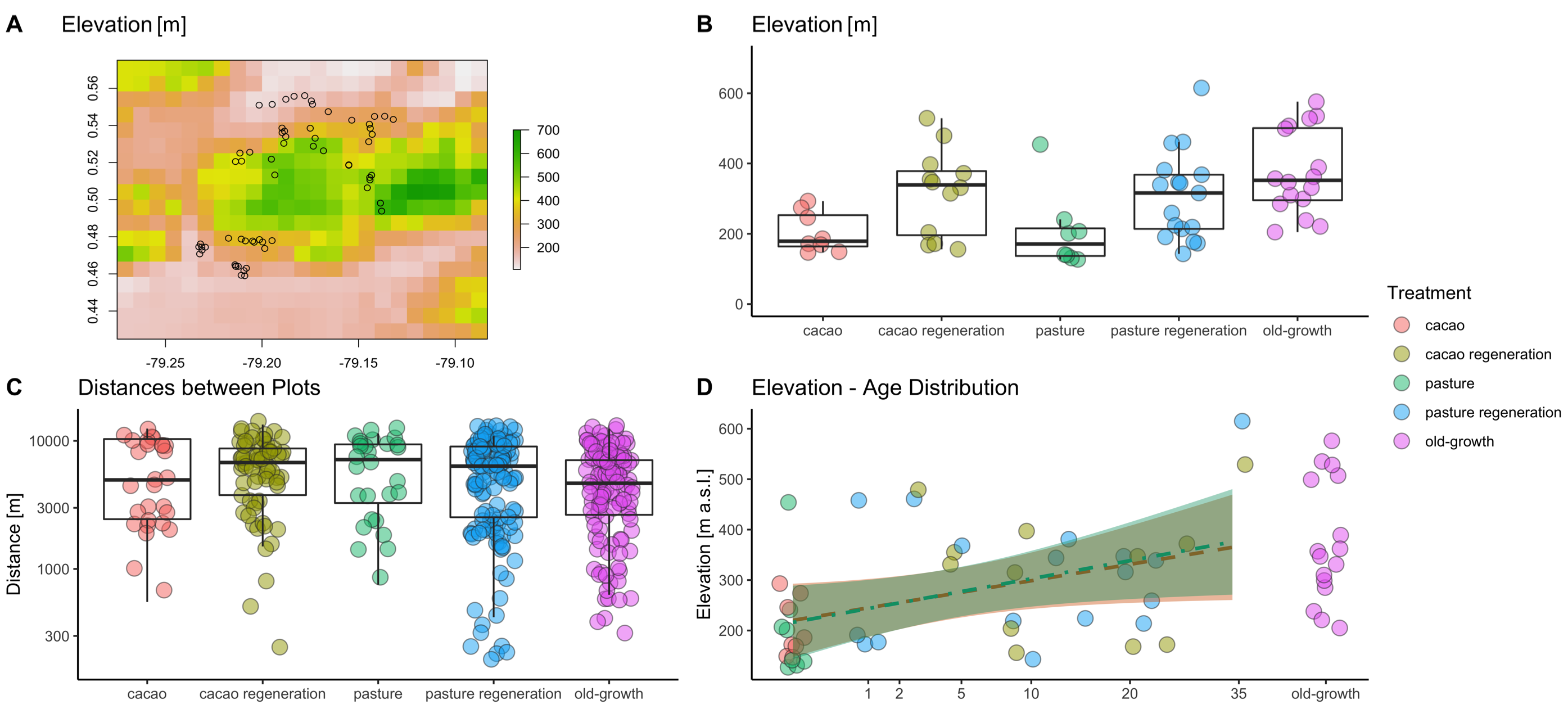 Figure S1. A: Map of all plots superimposed on an elevation heatmap of the study area, made with the r-package ‘raster‘ (Hijman 2011: http://raster.r-forge.r-project.org/) B: Elevational distribution of each plot category. C: Distances among each plot within each category. The y-axis is log-transformed. Mean ± SD distance is 5,799 ± 3,373 m. The shortest inter-category distance is 170 m, the longest is 13,403 m. D: Relationship between elevation and recovery time. The two variables are significantly correlated (linear model; F = 4.80, R2 = 0.18, p = 0.003), and there is no difference between cacao and pasture land-use legacy (same model, p = 0.95).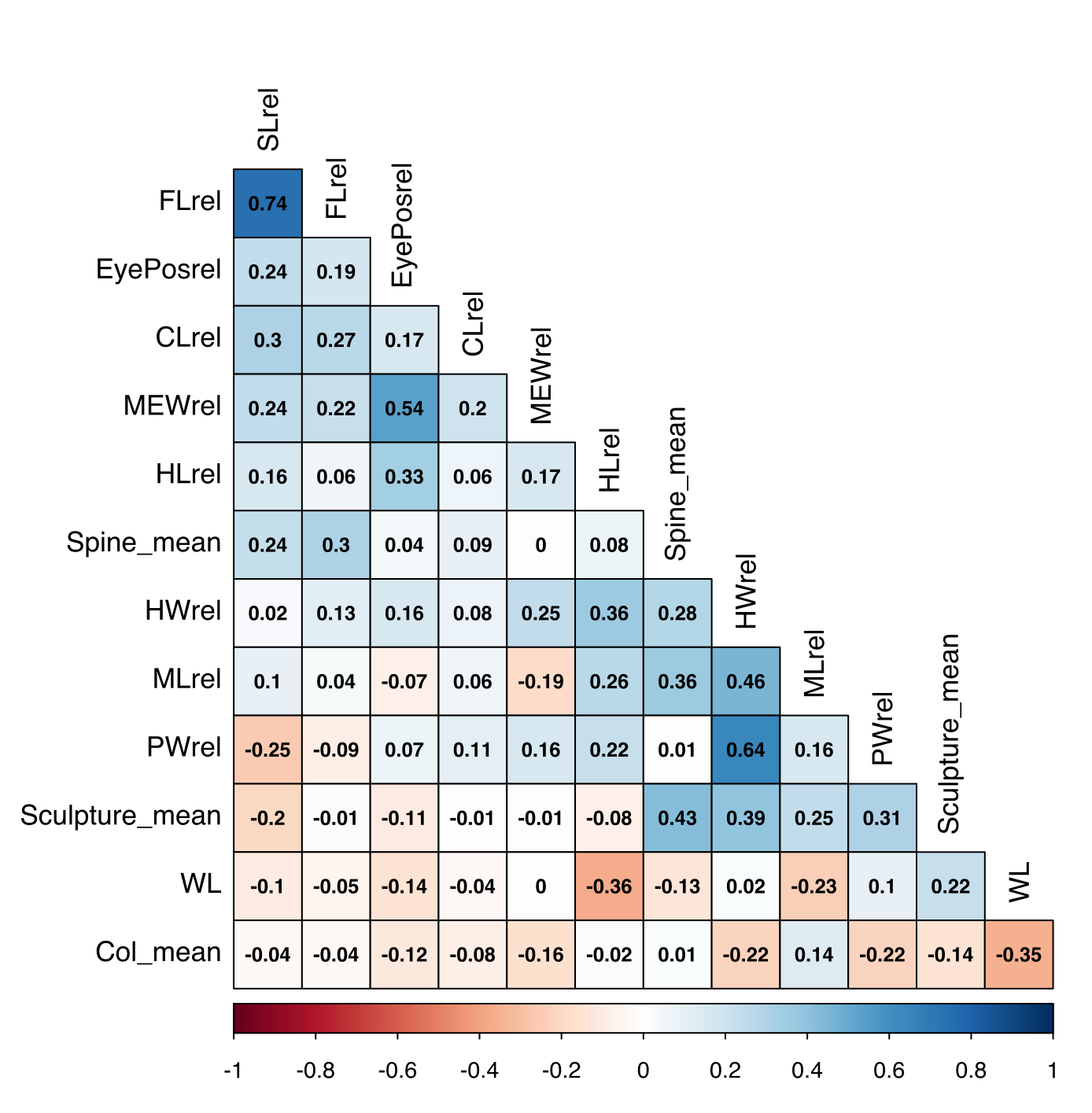 Figure S2 Correlation plot of all measured ant traits. Blue indicates a positive, red a negative pairwise correlation (Spearman correlation). Color intensity scales with strength of correlation. FL= Femur length; EyePosrel; relative Eye position; CLrel = relative Clypeus length; MEWrel = relative Maximum Eye width; HLrel= relative head length; Spine_mean = number of spines; HWrel = relative head width; MLrel = relative mandible length; PWrel = relative pronotum width; Sculpture_mean: Sculpture; WL = Weber’s Length; Col_mean: Color lightness.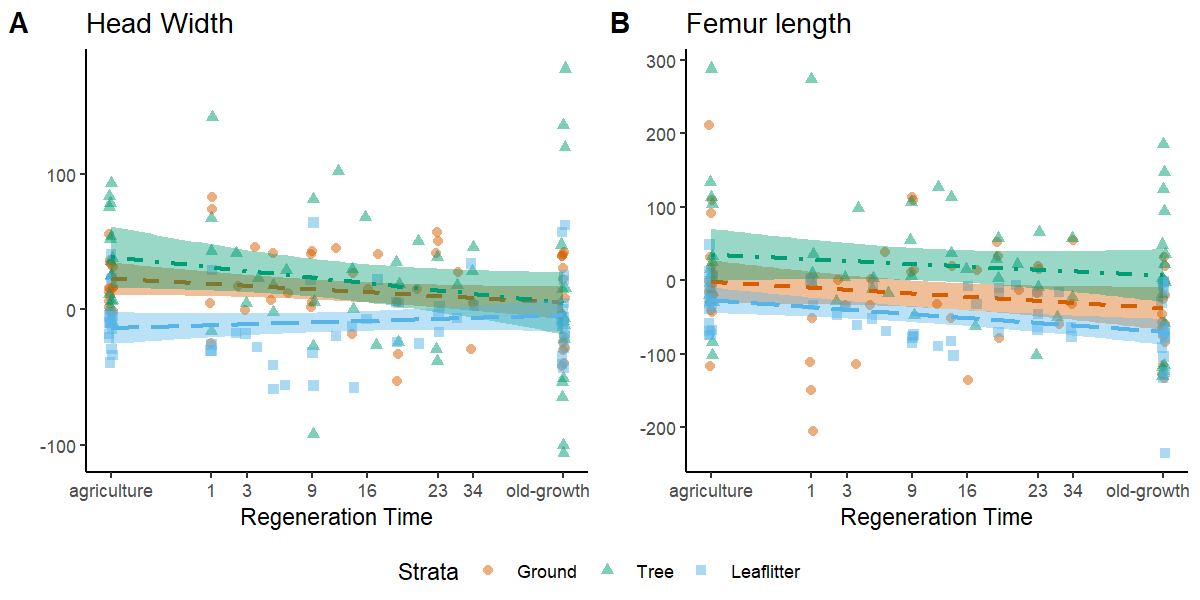 Figure S3. Community weighted means of head width amd along the recovery sequence. The prediction and 95% confidence intervals of each stratum taken from a linear model are plotted.. Colors indicate strata (green = tree trunk; red = ground; blue = leaf litter). Head width has a trajectory consistent with the stratification hypothesis, while Femur length is neither shaped through recovery nor stratification. For the full statistical models see Table S3.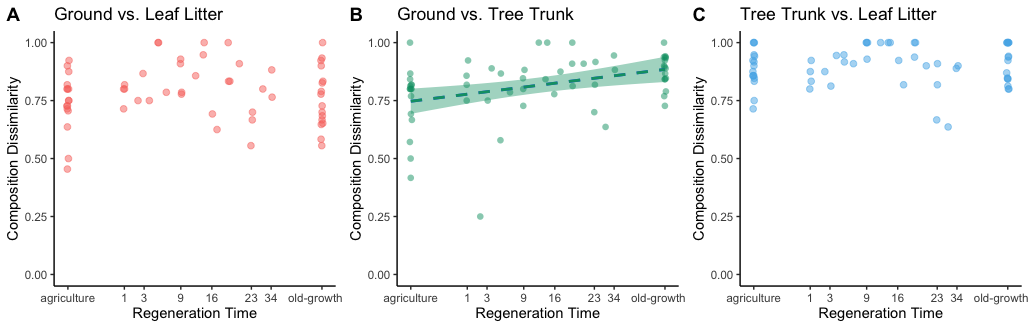 Figure S4: Pairwise comparison of species overlap (as Bray-Curtis Dissimilarity) along recovery time in A) ground vs. leaf litter communities, B) ground vs. tree trunk communities and C) tree trunk vs. leaf litter communities. Only B) was statistically significant (at p<0.05) and was plotted with a regression line and 95% CI from a linear model. For the full models see Supplement Table S2.Table S1: Species list of the ants collected during this study. In total, 284 species were collected. They are sorted alphabetically within subfamilies. Further given are the sum of occurences for each stratum and the number of individuals measured for the trait analysis. Non-native species are marked with an asterix (*).Table S2 Statistical results for analysis on species richness from Figure 3A and species composition from Figure 2 and Figure S4. The table shows results from PERMANOVA, envfit vectors and linear mixed effects models (LME). The anova in parentheses indicates an Anova test (Type III analysis of variance) on the model for significance. When testing for legacy effects we used a dataset without old-growth forests (see methods). Significant p-values are highlighted in bold.Table S3 Model results for functional diversity, as SES Rao Q. The table shows linear mixed effects model (LME) results and subsequent post-hoc tests The anova in parentheses indicates an Anova test (type III analysis of variance) on the model for significance. If ‘Stratum’ was significant in the anova, we applied a contrast as post-hoc procedure to test specifically between the strata. If recovery time or an interaction was significant in the LME, we tested the recovery trajectory of each subset separately (‘Recovery subset models’). When testing for legacy effects we used a dataset without old-growth forests (see methods). Significant p-values are highlighted in bold.Table S4 Model results for the trait community weighted mean trajectories which are shown in Figure 4. For each trait, we indicated if its trajectory was consistent with the stratification or interaction hypothesis. The anova in parentheses indicates an Anova test (Type III analysis of variance) on the model for significance. If ‘Stratum’ was significant in the anova, we applied a contrast as post-hoc procedure to test specifically between the strata. If recovery time or an interaction was significant in the LME, we tested the recovery trajectory of each subset separately (‘Recovery subset models’). When testing for legacy effects we used a dataset without old-growth forests (see methods). Significant p-values are highlighted in bold.Table S5 Model results for the phylogenetic diversity trajectory from Figure 3D, which was consistent with the stratification hypothesis. The Anova in brackets indicates an Anova test on the model (type III analysis of variance). Because ‘Stratum’ was significant in the anova, we applied a contrast as post-hoc procedure to test specifically between the strata. When testing for legacy effects we used a dataset without old-growth forests (see methods). Significant p-values are highlighted in bold.Speciesn measuredLeaf litterGroundTreeAmblyoponinaeAmblyoponinaeAmblyoponinaeAmblyoponinaeAmblyoponinaePrionopelta amabilis4500Prionopelta modesta4850DolichoderinaeDolichoderinaeDolichoderinaeDolichoderinaeDolichoderinaeAzteca sp. A2002Azteca sp. B0001Azteca sp. C2002Azteca sp. D0001Azteca sp. E2001Azteca sp. F2001Azteca sp. G0001Azteca sp. H0001Azteca sp. I2004Azteca sp. J0001Azteca sp. K0011Azteca sp. L1001Azteca sp. O0001Azteca sp. P1002Azteca sp. Q0001Dolichoderus baenae2015Dolichoderus cf. bispinosus2003Dolichoderus cf. validus2012Dolichoderus lamellosus2001Dolichoderus laurae0001Linepithema piliferum3276Linepithema tsachila3013Tapinoma ramulorum inrectum6004Tapinoma sp. A0001Tapinoma sp. C4013DorylinaeDorylinaeDorylinaeDorylinaeDorylinaeEciton burchellii2012Eciton lucanoides3010Neivamyrmex sp. A1010EctatomminaeEctatomminaeEctatomminaeEctatomminaeEctatomminaeEctatomma goninion0130Ectatomma ruidum473424Ectatomma tuberculatum30013Gnamptogenys annulata2012Gnamptogenys banksi0010Gnamptogenys cf. brunnea4023Gnamptogenys cf. enodis0010Gnamptogenys concinna1001Gnamptogenys continua1100Gnamptogenys extra2111Gnamptogenys haenschi2110Gnamptogenys horni3050Gnamptogenys minuta1110Gnamptogenys nr. banski2010Gnamptogenys porcata40120Gnamptogenys regularis1001Gnamptogenys sulcata4004Gnamptogenys tornata2211Typhlomyrmex pusillus2110Typhlomyrmex rogenhoferi0001Typhlomyrmex sp. A0010FormicinaeFormicinaeFormicinaeFormicinaeFormicinaeAcropyga cf. guianensis4202Acropyga fuhrmanni2012Brachymyrmex cavernicola2040Brachymyrmex cf. australis78410Brachymyrmex cf. termitophilus2012Brachymyrmex pictus6427Brachymyrmex sp. A4158Brachymyrmex sp. B1002Camponotus cf. brettesi0001Camponotus cf. senex2002Camponotus novogranadensis5017Camponotus sericeiventris4005Camponotus sp. A0001Camponotus sp. B0001Myrmelachista sp. B0001Nylanderia cf. guatemalensis5569Nylanderia sp. A1001Nylanderia sp. B3011Nylanderia sp. C2300Nylanderia sp. D2320Nylanderia sp. F2001Nylanderia sp. G0001Nylanderia steinheili complex391320HeteroponerinaeAcanthoponera minor2003Acanthoponera PH10001MyrmicinaeMyrmicinaeMyrmicinaeMyrmicinaeMyrmicinaeAcromyrmex cf. octospinosus3044Acromyrmex cf. volcanus2004Adelomyrmex sp. A2110Apterostigma carinatum30214Apterostigma chocoense2110Apterostigma sp. A3110Atta cephalotes0300*Cardiocondyla emeryi0010*Cardiocondyla minutior1110Carebara brevipilosa2010Cephalotes cf. peruviensis0001Cephalotes cf. umbraculatus0001Crematogaster arcuata2012Crematogaster brasiliensis2003Crematogaster carinata4009Crematogaster cf. flavomicrops3037Crematogaster crinosa complex4029Crematogaster curvispinosa4119Crematogaster limata40312Crematogaster longispina42611Crematogaster nigropilosa40313Crematogaster raptor2001Crematogaster sotobosque4251Crematogaster sp. A0001Crematogaster tenuicula2043Cyphomyrmex castagnei4153Cyphomyrmex cf. bicarinatus4380Cyphomyrmex cf. cornutus sp. A41921Cyphomyrmex cf. cornutus sp. B2120Cyphomyrmex cf. cornutus sp. C0001Cyphomyrmex costatus4050Cyphomyrmex longiscapus2004Cyphomyrmex nr. rimosus sp. A42106Cyphomyrmex nr. rimosus sp. B3053Cyphomyrmex nr. salvini sp. B4174Cyphomyrmex nr. salvini sp. C4640Eurhopalothrix xibalba0010Hylomyrma montana2200Lachnomyrmex cf. haskinsi1010Lenomyrmex foveolatus4222Megalomyrmex bidentatus1002Megalomyrmex incisus2100Megalomyrmex leoninus group sp. A2003Megalomyrmex leoninus group sp. B0010Megalomyrmex leoninus group sp. C12097Megalomyrmex modestus group sp. A4016Megalomyrmex sp. A1100*Monomorium floricola4511Mycecopurus tardus1010Mycetomoellerius isthmicus32110Mycetomoellerius sp. A1010Mycetomoellerius sp. B1010Nesomyrmex asper0001Octostruma cf. amrishi41790Octostruma cf. gymnogon0010Octostruma cf. onorei0100Octostruma stenoscapa2320Paratrachymyrmex bugnioni1001Paratrachymyrmex cornetzi2130Pheidole cf. anastasii2103Pheidole cf. boliviana1001Pheidole cf. cataphracta1001Pheidole cf. excubitor2020Pheidole cf. flavens32226Pheidole cf. harrisonfordi428111Pheidole cf. hazenae1001Pheidole cf. jaculifera4190Pheidole cf. simonsi2012Pheidole cf. tennantae2101Pheidole cf. unicornis0010Pheidole cf. verricula0010Pheidole colobopsis5140Pheidole dilligens group sp. A2021Pheidole dilligens group sp. B1010Pheidole ectatommoides2020Pheidole fallax group sp. A1001Pheidole fallax group sp. C2010Pheidole fallax group sp. D1003Pheidole fallax group sp. E3130Pheidole fallax group sp. F4051Pheidole fallax group sp. G4072Pheidole fallax group sp. I2020Pheidole fallax group sp. K2011Pheidole flavens group sp. A1100Pheidole flavens group sp. D2004Pheidole flavens group sp. E1001Pheidole flavens group sp. G3004Pheidole flavens group sp. H2220Pheidole flavens group sp. L3230Pheidole flavens group sp. M2110Pheidole flavens group sp. N2210Pheidole flavens group sp. O0001Pheidole flavens group sp. P2120Pheidole flavens group sp. Q1001Pheidole flavens group sp. R3003Pheidole flavens group sp. S1001Pheidole flavens group sp. T2100Pheidole flavens group sp. U1001Pheidole flavens group sp. V2003Pheidole flavens group sp. W1010Pheidole flavens group sp. Z1001Pheidole gauthieri2012Pheidole guyasana3270Pheidole nitella38166Pheidole nr. ajax2001Pheidole nr. exquisita2110Pheidole nr. onyx6245Pheidole nr. specularis4331Pheidole perpusilla2003Pheidole perpusilla group sp. A2003Pheidole perpusilla group sp. B1001Pheidole rhinomontana3242Pheidole rugiceps4590Pheidole sensitiva2010Pheidole tristis group sp. A1001Pheidole tristis group sp. B1010Pheidole ulothrix4019Pheidole vorax2001Pheidole zeteki4631Rogeria cf. belti419131Rogeria cf. leptonana0010Rogeria gibba2251Rogeria inermis2012Rogeria scandens0001Rogeria sp. A2001Sericomyrmex cf. amabilis85110Solenopsis bicolor6314Solenopsis cf. brevicornis52145Solenopsis cf. stricta2140Solenopsis cf. zeteki4055Solenopsis geminata4393Solenopsis modesta group11261010Solenopsis sp. A7850Solenopsis sp. B4340Solenopsis sp. C2200Solenopsis sp. D2120Solenopsis sp. E2120Solenopsis sp. F3322Solenopsis subterranea2400Stenamma schmidti4481Strumigenys biolleyi3302Strumigenys cascanteae1001Strumigenys denticulata61110Strumigenys eggersi3720Strumigenys fridericimuelleri2101Strumigenys gundlachi41111Strumigenys gundlachi group sp. A1001Strumigenys lalassa2201Strumigenys longispina3060Strumigenys louisianae45111Strumigenys myllorhapha2210Strumigenys nigrescens1001Strumigenys oconitrilloae1001Strumigenys schulzi1001Strumigenys sp. A (=S. ayersthey)0010Strumigenys spathula1010Strumigenys trinidadensis2002Tranopelta gilva47112Wasmannia auropunctata7363540Wasmannia sigmoidea3732ParaponerinaeParaponerinaeParaponerinaeParaponerinaeParaponerinaeParaponera clavata1005PonerinaePonerinaePonerinaePonerinaePonerinaeAnochetus diegensis2110Anochetus mayri2030Anochetus simoni3341Hypoponera cf. distinguenda5661Hypoponera cf. parva3251Hypoponera sp. A410132Hypoponera sp. B36101Hypoponera sp. D1100Hypoponera sp. E2410Hypoponera sp. F2211Hypoponera sp. G2220Hypoponera sp. I2004Hypoponera sp. J0100Hypoponera sp. K522151Hypoponera sp. L43412Hypoponera sp. N0100Leptogenys cf. punctaticeps1001Leptogenys sp. B2011Leptogenys sp. C2011Odontomachus bauri541716Odontomachus chelifer3041Odontomachus hastatus3005Odontomachus meinerti2011Odontomachus sp. A1002Pachycondyla harpax46228Pachycondyla impressa2001Platythyrea angusta1010Platythyrea prizo2002Pseudoponera cf. succedanea2123Pseudoponera stigma3103Rasopone (=Mayaponera) arhuaca2220Neoponera apicalis3009Neoponera bugabensis0001Neoponera carinulata40012Neoponera laevigata2001Neoponera striatinodis2002Neoponera villosa2016Proceratiinae	Discothyrea sexarticulata0100Proceratium convexiceps0010PseudomyrmecinaePseudomyrmecinaePseudomyrmecinaePseudomyrmecinaePseudomyrmecinaePseudomyrmex boopis3058Pseudomyrmex gracilis group sp. A2003Pseudomyrmex oki1012Pseudomyrmex pallidus group sp. A2001Pseudomyrmex pallidus group sp. B1001Pseudomyrmex spiculus1001Pseudomyrmex subater0001Composition Dissimilarity: HS vs. TComposition Dissimilarity: HS vs. TComposition Dissimilarity: HS vs. TComposition Dissimilarity: HS vs. TComposition Dissimilarity: HS vs. T- LMEEstimatesSEppIntercept0.77680.0484<0.0001<0.0001Elevation [m]-0.00010.00020.56550.5655Richness0.00350.00390.37460.3746Recovery Time0.00270.00010.00290.0029- Legacy (Anova)0.44980.4498- Legacy*Recovery Time (Anova)0.70880.7088- Marginal R2 / Conditional R20.1771/ 0.26810.1771/ 0.26810.1771/ 0.2681Composition Dissimilarity: HS vs. WComposition Dissimilarity: HS vs. WComposition Dissimilarity: HS vs. WComposition Dissimilarity: HS vs. WComposition Dissimilarity: HS vs. W- LMEEstimatesSEppIntercept0.80570.0360<0.0001<0.0001Elevation [m]0.00030.00010.01630.0163Richness-0.00200.00310.53600.5360Recovery Time-0.00070.00080.38920.3892- Legacy (Anova)0.32410.3241- Legacy*Recovery Time (Anova)0.43250.4325- Marginal R2 / Conditional R20.0938/ 0.09380.0938/ 0.09380.0938/ 0.0938Composition Dissimilarity: T vs. WComposition Dissimilarity: T vs. WComposition Dissimilarity: T vs. WComposition Dissimilarity: T vs. WComposition Dissimilarity: T vs. W- LMEEstimatesSEppIntercept0.90920.0266<0.0001<0.0001Elevation [m]<0.00010.00010.78700.7870Richness0.00120.00200.57100.5710Recovery Time0.00020.00050.72300.7230- Legacy (Anova)0.32410.3241- Legacy*Recovery Time (Anova)0.43250.4325- Marginal R2 / Conditional R20.0190/ 0.07270.0190/ 0.07270.0190/ 0.0727Species RichnessSpecies RichnessSpecies RichnessSpecies RichnessSpecies Richness- LMEEstimatesSEppIntercept6.55601.68160.03070.0307Elevation [m]0.00800.00270.00420.0042Recovery Time0.04610.03010.12780.1278- Marginal R2 / Conditional R20.2286/ 0.38790.2286/ 0.38790.2286/ 0.38790.2286/ 0.3879- Stratum*Recovery Time (Anova)0.97470.9747- Legacy (Anova)0.40040.4004- Legacy*Recovery Time (Anova)0.17770.1777- Stratum (Anova)0.02560.0256- contrast estimate (Holm-adj.)Ground - Tree  -1.06560.68230.12100.1210Ground - Leaf litter2.77050.68230.00020.0002Tree - Leaf litter 3.83610.6823<0.0001<0.0001Species Composition Tree TrunkSpecies Composition Tree TrunkSpecies Composition Tree TrunkSpecies Composition Tree TrunkSpecies Composition Tree Trunk- PERMANOVAR2FppElevation [m]0.03121.9740.00020.0002Recovery Time0.03642.301<0.0001<0.0001Species Composition Leaf litterSpecies Composition Leaf litterSpecies Composition Leaf litterSpecies Composition Leaf litterSpecies Composition Leaf litter- PERMANOVAR2FppElevation [m]0.02071.31580.09540.0954Recovery Time0.04282.7236<0.0001<0.0001Species Composition GroundSpecies Composition GroundSpecies Composition GroundSpecies Composition GroundSpecies Composition Ground- PERMANOVAR2FppElevation [m]0.02921.90660.00320.0032Recovery Time0.04953.2307<0.001<0.001Functional Diversity: Stratification HypothesisFunctional Diversity: Stratification HypothesisFunctional Diversity: Stratification HypothesisFunctional Diversity: Stratification Hypothesis- LMEEstimatesSEpIntercept0.33060.23430.1860Elevation [m]-3.365e-054.544e-040.9410Recovery Time-0.00500.00500.3160    Richness-0.01830.0124  0.1420- Marginal R2 / Conditional R20.3881 / 0.44900.3881 / 0.44900.3881 / 0.4490- Legacy (Anova)0.3378    - Legacy*Recovery Time (Anova)0.2517    - Stratum (Anova)<0.0001- contrast estimate (Holm-adj.)Ground - Tree  -0.44600.11360.0001Ground - Leaf litter0.85490.1183<0.0001Tree - Leaf litter 1.30090.1231<0.0001	Head Width CWM: Stratification Hypothesis		Head Width CWM: Stratification Hypothesis		Head Width CWM: Stratification Hypothesis		Head Width CWM: Stratification Hypothesis	- LMEEstimatesSEpIntercept28.632113.91480.0603Elevation [m]-0.00430.02730.8763Recovery Time-0.35120.30280.2477Richness-0.15020.74940.8414- Marginal R2 / Conditional R20.1362/ 0.20740.1362/ 0.20740.1362/ 0.2074- Legacy (Anova)0.1197- Legacy*Recovery Time (Anova)0.1625- Stratum (Anova)0.0001-Stratum*Recovery Time (Anova)0.0526- contrast estimate (Holm-adj.)Ground - Tree  -7.97366.90970.2508Ground - Leaf litter23.41337.19530.0029Tree - Leaf litter 31.38697.49050.0002Sculpture CWM: Recovery Hypothesis	Sculpture CWM: Recovery Hypothesis	Sculpture CWM: Recovery Hypothesis	Sculpture CWM: Recovery Hypothesis	- LMEEstimatesSEpIntercept2.28480.0868<0.0001Elevation [m]	-0.00040.00020.0757Recovery Time-0.00490.00220.0238Richness-0.00770.00510.1313- Marginal R2 / Conditional R20.1410/ 0.17910.1410/ 0.17910.1410/ 0.1791- Legacy (Anova)0.8631- Legacy*Recovery Time (Anova)0.9489- Stratum (Anova)0.0007- Stratum*Recovery Time (Anova)0.0990- Recovery subset modelsTree Recovery Time<0.00010.00220.9973Leaf litter Recovery Time-0.00250.00260.3517Ground Recovery Time-0.00380.00220.0811- contrast estimate (Holm-adj.)Ground - Tree  0.01680.04910.7300Ground - Leaf litter0.19370.04910.0007Tree - Leaf litter 0.17690.04910.0025Eye Position CWM: Recovery HypothesisEye Position CWM: Recovery HypothesisEye Position CWM: Recovery HypothesisEye Position CWM: Recovery Hypothesis- LMEEstimatesSEpIntercept12.57317.23020.0841Elevation [m]0.01510.01700.3793Recovery Time-0.59560.17860.0011Richness-0.33870.42100.4222- Marginal R2 / Conditional R20.3020/ 0.37520.3020/ 0.37520.3020/ 0.3752- Legacy (Anova)0.4466- Legacy*Recovery Time (Anova)0.7341- Stratum (Anova)0.0002- Stratum*Recovery Time (Anova)0.6021- contrast estimate (Holm-adj.)Ground - Tree  -22.74563.8967<0.0001Ground - Leaf litter6.25104.09810.1297Tree - Leaf litter 28.99664.3043<0.0001- Recovery subset modelsGround Recovery Time-0.53160.16790.0025Leaf litter Recovery Time-0.43980.14610.0040Tree Recovery Time-0.53970.25270.0370Color CWM: Interaction Hypothesis	Color CWM: Interaction Hypothesis	Color CWM: Interaction Hypothesis	Color CWM: Interaction Hypothesis	- LMEEstimatesSEpIntercept47.60323.4072<0.0001Elevation [m]0.00160.00770.8333Recovery Time0.22610.07910.0050Richness0.48920.19060.0112- Marginal R2 / Conditional R20.2863/ 0.39630.2863/ 0.39630.2863/ 0.3963-Stratum (Anova)<0.0001- Stratum*Recovery Time (Anova)<0.0001- Legacy (Anova)0.0550- Legacy*Recovery Time (Anova)0.0744- contrast estimate (Holm-adj.)Ground - Tree  2.15541.69510.2060Ground - Leaf litter-9.48871.7740<0.0001Tree - Leaf litter -11.64421.8551<0.0001- Recovery subset modelsGround Recovery Time0.22670.08710.0118Leaf litter Recovery Time-0.24220.09200.0109Tree Recovery Time0.27220.07620.0007Pronotum Width CWM: Interaction HypothesisPronotum Width CWM: Interaction HypothesisPronotum Width CWM: Interaction HypothesisPronotum Width CWM: Interaction Hypothesis- LMEEstimatesSEpIntercept36.049810.36450.0012Elevation [m]0.00910.02620.7304Recovery Time-0.638410.24780.0111Richness-1.09100.55990.0534- Marginal R2 / Conditional R20.1859/ 0.41890.1859/ 0.41890.1859/ 0.4189- Legacy (Anova)0.1362- Legacy*Recovery Time (Anova)0.3068- Stratum (Anova)<0.0001- Stratum*Recovery Time (Anova)0.0016- contrast estimate (Holm-adj.)Ground - Tree  -9.79534.77800.0433Ground - Leaf litter11.68675.02380.0433Tree - Leaf litter 21.48205.27550.0013- Recovery subset modelsGround Recovery Time-0.37910.21080.0774Leaf litter Recovery Time-0.05030.15930.7531Tree Recovery Time-1.13540.37170.0034Scape Length CWM: Interaction HypothesisScape Length CWM: Interaction HypothesisScape Length CWM: Interaction HypothesisScape Length CWM: Interaction Hypothesis- LMEEstimatesSEpIntercept-0.64350.16080.0002Elevation [m]0.00060.00350.9867Recovery Time0.92510.39490.0203Richness1.9510.95110.0433- Marginal R2 / Conditional R20.2332/ 0.23320.2332/ 0.23320.2332/ 0.2332- Stratum*Recovery Time (Anova)<0.0001- Stratum (Anova)0.0792- Legacy (Anova)0.4491- Legacy*Recovery Time (Anova)0.6334- Recovery subset modelsGround Recovery Time0.88600.37440.0214Leaf litter Recovery Time-0.59000.32860.0779Tree Recovery Time1.49720.56790.0108Clypeus Length CWM: Interaction HypothesisClypeus Length CWM: Interaction HypothesisClypeus Length CWM: Interaction HypothesisClypeus Length CWM: Interaction Hypothesis- LMEEstimatesSEpIntercept44.29058.4672<0.0001Elevation [m]-0.00870.01820.6337Recovery Time-0.80190.20690.0002Richness-1.17810.50020.0205- Marginal R2 / Conditional R20.2799/ 0.29870.2799/ 0.29870.2799/ 0.2987- Legacy (Anova)0.4223- Legacy *Recovery Time (Anova)0.4712- Stratum (Anova)<0.0001- Stratum*Recovery Time (Anova)0.0214- contrast estimate (Holm-adj.)Ground - Tree  -22.64804.81238<0.0001Ground - Leaf litter9.93805.031840.0505Tree - Leaf litter32.5865.2578<0.0001- Recovery subset modelsGround Recovery Time-0.6980.17140.0001Leaf litter Recovery Time-0.27320.14710.0686Tree Recovery Time-0.76230.30430.0152Head Length CWM: Interaction HypothesisHead Length CWM: Interaction HypothesisHead Length CWM: Interaction HypothesisHead Length CWM: Interaction Hypothesis- LMEEstimatesSEpIntercept-13.073311.13910.2424Elevation [m]0.00860.02630.7444Recovery Time0.44390.27510.1086Richness0.20890.64780.7475- Marginal R2 / Conditional R20.0659/ 0.16890.0659/ 0.16890.0659/ 0.1689- Legacy (Anova)0.6153- Legacy*Recovery Time (Anova)0.8816- Stratum (Anova)0.0504- Stratum*Recovery Time (Anova)0.0230- Recovery subset modelsGround Recovery Time0.27732990.34935350.4306Leaf litter Recovery Time-0.28192310.21134740.1875Tree Recovery Time0.751002270.319750110.0223Weber’s Length CWM: Interaction HypothesisWeber’s Length CWM: Interaction HypothesisWeber’s Length CWM: Interaction HypothesisWeber’s Length CWM: Interaction Hypothesis- LMEEstimatesSEpIntercept1278.6596119.55240.0017Elevation [m]0.02790.17940.8769Recovery Time-1.97461.98470.3212Richness-0.95664.94230.8468- Marginal R2 / Conditional R20.5067/ 0.61690.5067/ 0.61690.5067/ 0.6169- Legacy (Anova)0.4688- Legacy*Recovery Time (Anova)0.1015- Stratum (Anova)<0.0001- Stratum*Recovery Time (Anova)0.0078- contrast estimate (Holm-adj.)Ground - Tree  -162.993445.18530.0005Ground - Leaf litter485.671446.9930<0.0001Tree - Leaf litter 648.664848.8640<0.0001- Recovery subset modelsGround Recovery Time-2.51071.79200.1667Leaf litter Recovery Time3.96821.75790.0279Tree Recovery Time6.72832.72240.0165Mandible Length CWM: Interaction HypothesisMandible Length CWM: Interaction HypothesisMandible Length CWM: Interaction HypothesisMandible Length CWM: Interaction Hypothesis- LMEEstimatesSEpIntercept-4.940610.70360.6457Elevation [m]-0.01140.02400.6371Recovery Time0.35020.26440.1871Richness0.36150.63090.5684- Marginal R2 / Conditional R20.1203/ 0.15260.1203/ 0.15260.1203/ 0.1526- Legacy (Anova)0.0391- contrast estimate (Holm-adj.)cacao - pasture9.985.440.0744- Legacy*Recovery Time (Anova)0.1656- Stratum (Anova)0.0007- Stratum*Recovery Time (Anova)0.0238- contrast estimate (Holm-adj.)Ground - Tree  12.69416.02360.0744Ground - Leaf litter-5.98856.31920.3451Tree - Leaf litter -18.68266.62270.0167- Recovery subset modelsGround Recovery Time0.42830.17720.0189Leaf litter Recovery Time-0.11920.20820.5693Tree Recovery Time0.95270.42720.0297Maximum Eye Width CWM: Interaction HypothesisMaximum Eye Width CWM: Interaction HypothesisMaximum Eye Width CWM: Interaction HypothesisMaximum Eye Width CWM: Interaction Hypothesis- LMEEstimatesSEpIntercept33.76888.79520.0002Elevation [m]0.01240.02020.5435Recovery Time-0.89370.2177<0.0001Richness-0.67910.51580.1897- Marginal R2 / Conditional R20.4629/ 0.49940.4629/ 0.49940.4629/ 0.4994- Legacy (Anova)0.1073- Legacy*Recovery Time (Anova)0.5820- Stratum (Anova)<0.0001- Stratum*Recovery Time (Anova)0.0024- contrast estimate (Holm-adj.)Ground - Tree  -25.47584.8628<0.0001Ground - Leaf litter21.42915.11010.0001Tree - Leaf litter 46.90495.3635<0.0001- Recovery subset modelsGround Recovery Time-0.86810.1821<0.0001Leaf litter Recovery Time-0.67010.1588<0.0001Tree Recovery Time-1.28970.31600.0001Spines CWMSpines CWMSpines CWMSpines CWM- LMEEstimatesSEpIntercept1.31400.2365<0.0001Elevation [m]-0.00040.00050.4095Recovery Time-0.00600.00590.3060Richness0.014410.01400.3036- Marginal R2 / Conditional R20.0396/ 0.04270.0396/ 0.04270.0396/ 0.0427- Legacy (Anova)0.2315- Legacy*Recovery Time (Anova)0.4655- Stratum (Anova)0.6004- Stratum*Recovery Time (Anova)0.9315- Stratum (Anova)0.1921Femur Length CWMFemur Length CWMFemur Length CWMFemur Length CWM- LMEEstimatesSEpIntercept-4.287221.40780.8415Elevation [m]-0.02090.04680.6557Recovery Time-0.84960.53250.1124Richness1.61261.26480.2041- Marginal R2 / Conditional R20.1847/ 0.18470.1847/ 0.18470.1847/ 0.1847- Legacy (Anova)0.5596-Legacy*Recovery Time (Anova)0.8826- Stratum (Anova)0.1136- Stratum*Recovery Time (Anova)0.9055Head Width CWM: Stratification HypothesisHead Width CWM: Stratification HypothesisHead Width CWM: Stratification HypothesisHead Width CWM: Stratification Hypothesis- LMEEstimatesSEpIntercept28.632113.91480.0603Elevation [m]-0.00420.02730.8764Recovery Time-0.35120.30280.2477Richness-0.15020.74940.8414- Marginal R2 / Conditional R20.1362/ 0.20740.1362/ 0.20740.1362/ 0.2074- Legacy (Anova)0.1197- Legacy*Recovery Time (Anova)0.1625- Stratum (Anova)0.0001-Stratum*Recovery Time (Anova)0.0526- contrast estimate (Holm-adj.)Ground - Tree  -7.97366.90970.2508Ground - Leaf litter23.41337.19530.0029Tree - Leaf litter 31.38697.49050.0002Phylogenetic Diversity: Stratification HypothesisPhylogenetic Diversity: Stratification HypothesisPhylogenetic Diversity: Stratification HypothesisPhylogenetic Diversity: Stratification Hypothesis- LMEEstimatesSEpIntercept0.05640.27470.8839Elevation [m]0.00020.00060.7366Recovery Time0.01020.00630.1065Richness-0.00310.01570.0407- Marginal R2 / Conditional R20.0830/ 0.11110.0830/ 0.11110.0830/ 0.1111- Legacy (Anova)0.5192- Legacy*Recovery Time (Anova)0.6267- Stratum (Anova)0.0437- contrast estimate (Holm-adj.)Ground - Tree  -0.39360.14090.0162Ground - Leaf litter0.10530.15250.4908Tree - Leaf litter 0.49900.15860.0062